ПРИКАЗ № 29-О« 28 »  апреля 2017 г.О внесении изменений в Приказ от 01.12.2016 г. №130-О«О порядке применения бюджетной классификации Российской Федерации в части, относящейся к бюджету муниципального образования «Город Майкоп»В соответствии с абзацем 5 пункта 4 статьи 21 Бюджетного кодекса Российской Федерации  п р и к а з ы в а ю:Внести в приложение №3 к приказу Финансового управления администрации муниципального образования «Город Майкоп» от 01.12.2016г. №130-О «О порядке применения бюджетной классификации Российской Федерации в части, относящейся к бюджету муниципального образования «Город Майкоп» следующие изменения:после строки:добавить строки:после строки:добавить строку:после строки:добавить строку:Настоящий Приказ вступает в силу с момента его подписания. Начальнику отдела прогнозирования и анализа расходов бюджета (Гончаровой С.Ю.) разместить настоящий Приказ на официальном сайте Администрации МО «Город Майкоп» (http://www.maikop.ru).Контроль за исполнением настоящего Приказа возложить на заместителя руководителя Ялину Л.В.РуководительФинансового управления                                          В. Н. ОрловАдминистрация муниципального образования «Город Майкоп»Республики АдыгеяФИНАНСОВОЕ УПРАВЛЕНИЕ385000, г. Майкоп, ул. Краснооктябрьская, 21тел. 52-31-58,  e-mail: fdmra@maikop.ru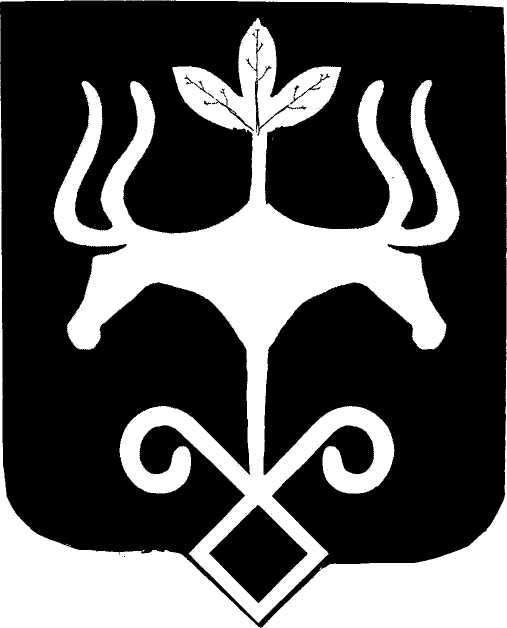 Адыгэ РеспубликэмМуниципальнэ образованиеу «Къалэу Мыекъуапэ» и АдминистрациеИФИНАНСОВЭ ИУПРАВЛЕНИЕ385000, къ. Мыекъуапэ,  ур. Краснооктябрьскэр, 21тел. 52-31-58,  e-mail: fdmra@maikop.ruL5550Расходы на поддержку государственных программ субъектов Российской Федерации и муниципальных программ формирования современной городской средыПо данному направлению расходов отражаются расходы в рамках основного мероприятия  «Создание условий для комфортного проживания и безопасного движения граждан по дворовым территориям многоквартирных домов, находящихся в муниципальной собственности» подпрограммы  «Ремонт дворовых территорий многоквартирных домов, проездов к дворовым территориям многоквартирных домов муниципального образования «Город Майкоп» муниципальной программы «Развитие жилищно-коммунального, дорожного  хозяйства и благоустройства в муниципальном образовании «Город Майкоп» на 2016-2019 годы»28 4 01 00000L5551Расходы на поддержку государственных программ субъектов Российской Федерации и муниципальных программ формирования современной городской среды (за счет средств федерального бюджета)По данному направлению расходов отражаются расходы в рамках основного мероприятия  «Создание условий для комфортного проживания и безопасного движения граждан по дворовым территориям многоквартирных домов, находящихся в муниципальной собственности» подпрограммы  «Ремонт дворовых территорий многоквартирных домов, проездов к дворовым территориям многоквартирных домов муниципального образования «Город Майкоп» муниципальной программы «Развитие жилищно-коммунального, дорожного  хозяйства и благоустройства в муниципальном образовании «Город Майкоп» на 2016-2019 годы»28 4 01 00000L5552Расходы на поддержку государственных программ субъектов Российской Федерации и муниципальных программ формирования современной городской среды (за счет средств республиканского бюджета)По данному направлению расходов отражаются расходы в рамках основного мероприятия  «Создание условий для комфортного проживания и безопасного движения граждан по дворовым территориям многоквартирных домов, находящихся в муниципальной собственности» подпрограммы  «Ремонт дворовых территорий многоквартирных домов, проездов к дворовым территориям многоквартирных домов муниципального образования «Город Майкоп» муниципальной программы «Развитие жилищно-коммунального, дорожного  хозяйства и благоустройства в муниципальном образовании «Город Майкоп» на 2016-2019 годы»28 4 01 00000L5600Субсидия МУП «Городской парк культуры и отдыха» на поддержку обустройства мест массового отдыха населения (городских парков)По данному направлению расходов отражаются непрограммные направлениям деятельности по реализации иных полномочий органов местного самоуправления99 0 00 00000L5601Расходы на поддержку обустройства мест массового отдыха населения (городских парков) (субсидия МУП "Городской парк культуры и отдыха" на возмещение расходов по обустройству мест массового отдыха населения (городских парков) за счет средств федерального бюджета)По данному направлению расходов отражаются непрограммные направлениям деятельности по реализации иных полномочий органов местного самоуправления99 0 00 00000L5602Расходы на поддержку обустройства мест массового отдыха населения (городских парков) (субсидия МУП "Городской парк культуры и отдыха" на возмещение расходов по обустройству мест массового отдыха населения (городских парков) за счет средств республиканского бюджета)По данному направлению расходов отражаются непрограммные направлениям деятельности по реализации иных полномочий органов местного самоуправления99 0 00 00000S0000Расходы местного бюджета в целях софинансирования республиканского бюджета (без соответствующего софинансирования из федерального бюджета) S0110Расходы на обеспечение отдыха и оздоровления детей в оздоровительных лагерях с дневным пребыванием детей на базе образовательных организаций По данному направлению расходов отражаются расходы в рамках основного мероприятия «Сохранение и укрепление здоровья обучающихся» подпрограммы «Развитие системы начального общего, основного общего, среднего общего образования» муниципальной программы «Развитие системы образования муниципального образования «Город Майкоп» на 2016 - 2019 годы»15 2 04 00000S0111Расходы на обеспечение отдыха и оздоровления детей в оздоровительных лагерях с дневным пребыванием детей на базе образовательных организаций (за счет средств республиканского бюджета)По данному направлению расходов отражаются расходы в рамках основного мероприятия «Сохранение и укрепление здоровья обучающихся» подпрограммы «Развитие системы начального общего, основного общего, среднего общего образования» муниципальной программы «Развитие системы образования муниципального образования «Город Майкоп» на 2016 - 2019 годы»15 2 04 00000